(21Sr) Haugenvegen, Bolig og næringGnr/bnr: B1: 10/45, B2: 10/49, 10/50 og 10/41, B3: 12/8, B4: 10/25
Størrelse: 13 dekar 
Planstatus: Bolig og Offentlig eller privat tjenesteyting i kommuneplan. Almennyttig formål – institusjon i reguleringsplan fra 1986. Beskrivelse: B4, B3 og halve B2 (10,49, 10/50) har i nåværende kommuneplan arealformål offentlig eller privat tjenesteyting. B1, og halve B2 (10/41) har i nåværende kommuneplan arealformål boligbebyggelse. Området er også omfattet av reguleringsplan 0533-1986-0001, og alle områdene har arealformål allmennyttig formål – institusjon. B1, B2, B4 ønskes avsatt til boligformål. B3 ønskes avsatt til næring. Disse eiendommene tilhørte og var en del av barnevernsinstitusjonen Solhaugen Miljøhjem. Institusjonen har sagt opp leieavtalene til eiendommene, og det har siden blitt brukt som egen bolig (B4), og som utleieenheter for privatpersoner (B1) og firma (B3). B2 var planlagt utleid, og det var i denne sammenheng at hjemmelshaver fant ut av reguleringsplanen som gjaldt for området. Kartutsnitt:						Ortofoto: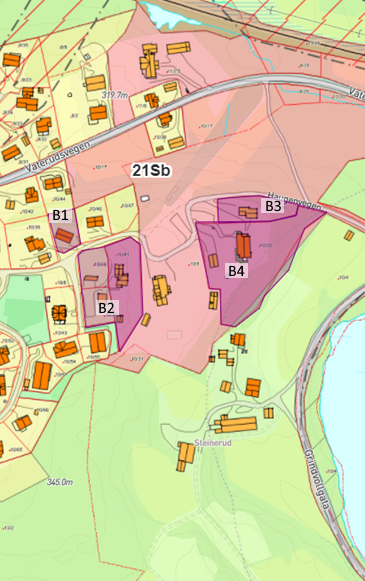 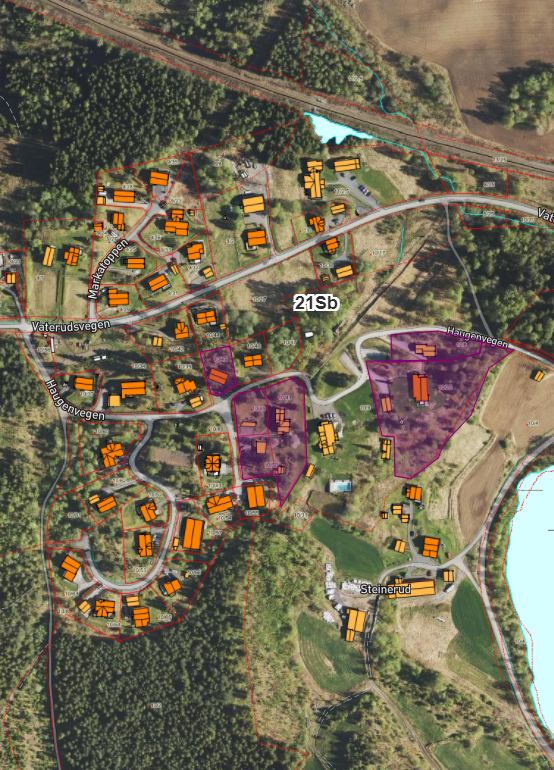 